.Count In:  32 Counts (Start On Vocals)Restart: Small Restart on Wall 2 after 16 CountsS1: SIDE STEP, CLAP, ROCK BACK, RECOVER, SIDE STEP, CLAP,  ROCK BACK,  RECOVERS2: WALK FORWARD X3, POINT TOE, WALK BACK X3, POINT TOERESTART HERE ON WALL 2 FACING 9:00S3: GRAPEVINE (OR ROLLING VINE) RIGHT, GRAPEVINE (OR ROLLING VINE) LEFTAlternative: 1-4 Rolling Vine R,   5-8 Rolling Vine LS4: DIAGONAL STEPS FORWARD, STEP, SLAP LEFT FOOT, STEP ¼ TURN LEFT, SLAP RIGHT FOOTCrazy Amigo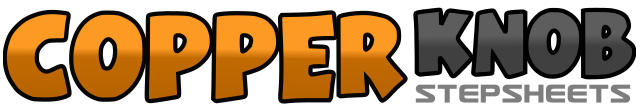 .......Count:32Wall:4Level:Absolute Beginner.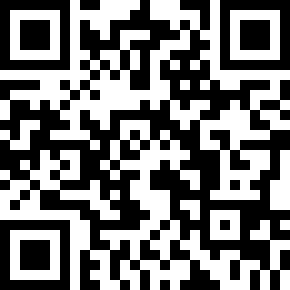 Choreographer:Hayley Wheatley (UK) - February 2018Hayley Wheatley (UK) - February 2018Hayley Wheatley (UK) - February 2018Hayley Wheatley (UK) - February 2018Hayley Wheatley (UK) - February 2018.Music:More Than Amigos - Jesse & Joy : (iTunes, amazon)More Than Amigos - Jesse & Joy : (iTunes, amazon)More Than Amigos - Jesse & Joy : (iTunes, amazon)More Than Amigos - Jesse & Joy : (iTunes, amazon)More Than Amigos - Jesse & Joy : (iTunes, amazon)........1-2Big step RF to R side, Clap hands	12:003-4Rock back on LF, Recover	12:005-6Big Step LF to L side, Clap hands	12:007-8Rock back on RF, Recover	12:001-2Walk fwd on RF, Walk fwd on LF	 12:003-4Walk fwd on RF, Point L toe to L side  	12:005-6Step back on LF, Step back on RF 	12:007-8Step back on LF, Point R toe to R side1-2Step RF to R side, Step LF behind R	12:003-4Step RF to R side, Touch L toe beside RF	12:005-6Step LF to L side, Step RF behind L	12:007-8Step LF to L side, Touch R toe beside LF	12:001-2Step diagonally fwd on RF, Drag L toe to touch beside R 	12:003-4Step diagonally fwd on LF,  Drag R toe to touch beside L	12:005-6Step RF to R side,  Flick LF back & slap LF behind with R hand	12:007-8Make ¼ turn L stepping fwd onto LF, Flick RF back & Slap RF behind with L hand.	9:00